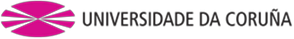 ANEXO II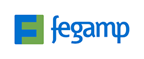 DOCUMENTO DE ADHESIÓN AO CONVENIO MARCO DE COLABORACIÓN ENTRE A UNIVERSIDADE DE A CORUÑA (UDC) E A FEDERACIÓN GALEGA DE MUNICIPIOS  E PROVINCIAS  (FEGAMP) PARA A  REALIZACIÓN  DE PRÁCTICAS ACADÉMI CAS   EXTERNAS   CURRICULARES   E   EXTRACURRICULARES   DOS ESTUDANTES DA UDC NAS ENTIDADES ASOCIADAS Á FEGAMP.Don/Dona  ............ Concello/Deputación de ....,	Alcalde/Alcaldesa/Presidente/Presidenta	do/daDepartamentos onde poderán realizar prácticas os estudantes (e número de prazas)Períodos preferentes para a realización das prácticasEn...... (Sinatura)a.....  deManifesta  a  adhesión  do  Concello/Deputaciónde  ......................,  así  comoaaceptación	dos  compromisos	establecidos  noConvenio  arribacitado  paraaorganización de prácticas do estudantado da UDC